 ______Prénom et NOM ______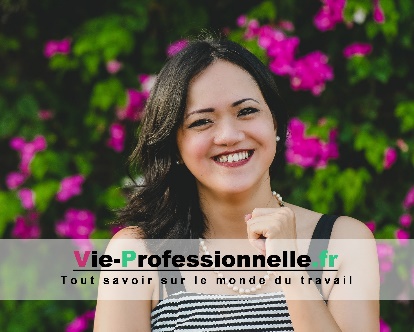 Nom du métierAdresse postaleCode postal – VilleNum de télAdresse e-mailProfil Professionnel __________________________________________Rédiger ici un résumé de votre profilRédiger ici un résumé de votre profilRédiger ici un résumé de votre profilRédiger ici un résumé de votre profilRédiger ici un résumé de votre profilCompétences ________________________________________________CompétencesCompétencesCompétencesCompétencesParcours professionnel _______________________________________Nom du métier dateLieu de travail – VilleTâches principalesTâches principalesTâches principalesNom du métier dateLieu de travail – VilleTâches principalesTâches principalesTâches principalesFormations _________________________________________________Nom de la formation dateLieu de la formation – VilleNom de la formation dateLieu de la formation – Ville